ОБЩИНА ЗЛАТАРИЦА, ОБЛАСТ ВЕЛИКО ТЪРНОВО5090  град  Златарица,  улица “Стефан Попстоянов”  №22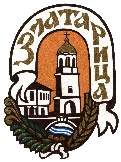 Централа: 0615 / 3 54 20; 087720554; факс:0615 /  3 54 78; e-mail: ob_zlatarica@mail.bg; www.zlataritsa.net________________________________________________________________________________УТВЪРДИЛ: ……………………………		МИХАИЛ ГАНЕВ		Кмет на Община ЗлатарицаПРОТОКОЛ	Днес 28.04.2021 г. в гр. Златарица на основание чл. 37и, ал. 6 от Закона за собствеността и ползването на земеделските земи /ЗСПЗЗ/, чл. 100, ал. 3 от ППЗСПЗЗ, във връзка с Решение № 221/25.02.2021 г и Решение № 238/31.03.2021 г.  на Общински съвет Златарица и Заповед № РД-12-82/17.03.2021 г. на кмета на Община Златарица, комисия в състав:Председател: Соня Анатолиева Настова – директор на дирекция „Специализирана администрация“Членове:	1. инж. Нели Ангелова Джунджурова – Колева – главен експерт „Общинска собственост“; 2. Борис Любомиров Чакъров – специалист „Общинска собственост“; 	3. Василена Петрова Василева – юрисконсулт при дирекция СА;	4. Николинка Хаджиева – кмет на с. Горско Ново село;	5. Даниела Ангелова – кмет на с. Родина;	6. Шабан Якубов – кметски наместник на с. Средно село;	7. инж. Красимир Граховски  – специалист „Екология гори и земеделие“, 	се събра за разглеждане на  подадените до 10.03.2021 година /включително/ заявления за участие в процедурата по разпределение на пасища, мери и ливади от общинския поземлен фонд /ОПФ/ в землищата на гр. Златарица, с. Родина, с. Средно село и с. Резач от община Златарица.	Редовния член Кемал Балабанов – кметски наместник на село Резач си даде отвод от комисията поради това, че е „свързано лице“ по смисъла на Търговския закон с участника Герасим Къдринов Балабанов.	Председателят и всички членове на комисията попълниха и подписаха декларации на основание чл. 100, ал. 1 от ППЗСПЗЗ.	С Решение № 221/25.02.2021 г. Общински съвет Златарица е определил за стопанската 2021/2022 година списък на пасищата, мерите и ливадите от общинския поземлен фонд, находящи се в земеделската територия на община Златарица, които ще се предоставят за индивидуално ползване през стопанската 2021/2022 година.	Комисията пристъпи към разглеждане на заявленията по чл. 37и, ал. 5 от ЗСПЗЗ и чл. 99, ал. 1 от ППЗСПЗЗ.	До определения в ЗСПЗЗ срок в деловодството на Общината са регистрирани 6 броя заявления, както следва:	- заявление с вх. рег. № СА-ОС-11-1267/01.03.2021 г. от Кадир Кадиров, ЕГН: ***, адрес: ***, собственик на животновъден обект № 5088Е-0061, регистриран в Интегрираната информационна система на БАБХ, находящ се в с. Средно село;	- заявление с вх. рег. № СА-ОС-11-1422/05.03.2021 г. от Юсеин Кавръков, ЕГН: ***, адрес на лицето: ***, собственик на животновъден обект № 1721370010/5075-0259, регистриран в Интегрираната информационна система на БАБХ и находящ се в с. Горско Ново село;	- заявление с вх. рег. № СА-ОС-11-1428/08.03.2021 г. от Герасим Балабанов, ЕГН: ***, адрес: ***, собственик на животновъден обект № 5088Г-0008, регистриран в Интегрираната информационна система на БАБХ, находящ се в с. Резач;	- заявление с вх. рег. № СА-ОС-11-1484/09.03.2021 г. от Адем Мехмедов, ЕГН: ***, адрес: ***, собственик на животновъден обект № 6243120004, регистриран в Интегрираната информационна система на БАБХ, находящ се в с. Резач;	- заявление с вх. рег. № СА-ОС-11-1485/09.03.2021 г. от Иванка Христова, ЕГН: ***, адрес: ***, собственик на животновъден обект № 5092-0065, регистриран в Интегрираната информационна система на БАБХ, находящ се в с. Родина;	- заявление с вх. рег. № СА-ОС-11-1515/09.03.2021 г. от Елза Огнянова, ЕГН: ***, адрес: ***, собственик на животновъден обект № 5092-0211, регистриран в Интегрираната информационна система на БАБХ, находящ се в гр. Златарица.	На основание чл. 37и, ал. 1 от ЗСПЗЗ пасищата, мерите и ливадите от общинския поземлен фонд се отдават под наем на собственици или ползватели на животновъдни обекти с пасищни селскостопански животни, регистрирани в Интегрираната информационна система на БАБХ, съобразно броя и вида на регистрираните животни, по цена, определена по пазарен механизъм. С Решение № 238/31.03.2021 г. Общински съвет Златарица е одобрил годишните наемни цени на определените за индивидуално ползване ПМЛ за стопанската 2021/2022 г. и срока на договорите за наем – 5 години.  Пасища, мери и ливади от държавния и общинския поземлен фонд се предоставят под наем или аренда на лица, които нямат данъчни задължения, както и задължения към Държавен фонд "Земеделие", държавния поземлен фонд, общинския поземлен фонд и за земи по чл. 37в, ал. 3, т. 2. В тази връзка след извършена справка в публичния регистър за наличие или липса на задължения към НАП и изискана по служебен път справка от Директора на Областната дирекция „Земеделие“ – Велико Търново и Директора на ОД – Велико Търново към Държавен фонд „Земеделие“, комисията установи, че от всички лица подали заявление за участие в процедурата, Иванка Стоянова Христова и Адем Кадриев Мехмедов имат задължения към НАП. Предвид на това комисиятаР Е Ш И:	Лицата  Иванка Христова, ЕГН: *** и Адем Мехмедов, ЕГН: *** не отговарят на условията на чл. 37и, ал. 1 от ЗСПЗЗ и не следва да им се предоставят под наем пасища, мери и ливади от общинския поземлен фонд.	Съгласно чл. 37и, ал. 4  от ЗСПЗЗ, комисията разпределя за 1 животинска единица до 15 дка от I до VII категория и/или до 30 дка от VIII до X категория, за местните породи до 20 дка от I до VII категория и до 40 дка от VIII до X категория пасища мери и ливади от ОПФ. На основание чл. 37и, ал. 6 от ЗСПЗЗ комисията определя необходимата за всеки кандидат площ по реда на ал. 4 и разпределя имотите за всяко землище. При разпределението предимство имат кандидати, които до датата на разпределението са ползвали съответните имоти по договори с изтекъл срок. Останалите неразпределени имоти се разпределят по възходящ ред, като се започва от лицата, които притежават най-малко животински единици.	Кадир Кадиров е собственик на животновъден обект с рег. № 5088Е-0061, регистриран в Интегрираната информационна система на БАБХ, находящ се в с. Средно село.Към 01.02.2021 г. видно от онлайн справката за отглеждани животни и наети пасища, мери и ливади /ПМЛ/ на МЗХГ общо за обект с рег. № 5088Е-0061 общия брой на животните е равен на 11,1 животински единици /ЖЕ/ за които се полагат ПМЛ от категория 1 до категория 7 с площ 193,500 дка и ПМЛ от категория 8 до категория 10 – 387,00 дка.	Няма данни за отглеждане на биологични животни и за регистрирани пасища, мери и ливади от лицето. Липсват други кандидати собственици или ползватели на регистрирани животновъдни обекти на територията на село Средно село за ползване на ПМЛ от общинския поземлен фонд. Определените от Общински съвет Златарица ПМЛ за индивидуално ползване от землището на село Средно село са само имоти с категория от осма до десета. 	Предвид на гореизложеното комисията  Р Е Ш И:	1. Определя необходимата и полагаща се на Кадир Кадиров, ЕГН: ***, адрес: ***, собственик на животновъден обект № 5088Е-0061, регистриран в Интегрираната информационна система на БАБХ, находящ се в с. Средно село, площ на ПМЛ с категория 8-10 от ОПФ да е в размер на 387,000 дка.	Разпределя, следните ПМЛ от общинския поземлен фонд в землището на село Средно село, както следва:	Юсеин Кавръков е собственик на животновъден обект с рег. № 1721370010/5075-0259, регистриран в Интегрираната информационна система на БАБХ, находящ се в с. Горско Ново село. Към 01.02.2021 г. видно от онлайн справката за отглеждани животни и наети пасища, мери и ливади /ПМЛ/ на МЗХГ общо за обект с рег. № 51721370010/5075-0259 броя на животните е съответства на 43,500 животински единици /ЖЕ/ за които се полагат ПМЛ от категория 1 до категория 7 с площ 652,500 дка и ПМЛ от категория 8 до категория 10 – 1305,000 дка.	Няма данни за отглеждане на биологични животни от кандидата. На името на лицето са регистрирани пасища, мери и ливади с обща площ 90,199 дка с категория от 1 до 8, които следва да се приспаднат от полагащите се площи за съответната категория на земята. Липсват други кандидати собственици или ползватели на регистрирани животновъдни обекти на територията на село Горско Ново село за ползване на ПМЛ от общинския поземлен фонд. Определените от Общински съвет Златарица ПМЛ за индивидуално ползване от землището на село Горско Ново село са само имоти с категория от първа до седма.	Предвид на гореизложеното комисията  Р Е Ш И:	1. Определя необходимата и полагаща се на Юсеин Кавръков, ЕГН: ***, адрес на лицето: ***, собственик на животновъден обект № 1721370010/5075-0259, регистриран в Интегрираната информационна система на БАБХ и находящ се в с. Горско Ново село, площ на ПМЛ с категория от 1-7 от ОПФ да е в размер на  652,500 дка , а ПМЛ с категория 8-10 от ОПФ да е в размер на 1309,301 дка.	Разпределя, следните ПМЛ от общинския поземлен фонд в землището на село Горско Ново село, както следва:	Герасим Балабанов е собственик на животновъден обект № 5088Г-0008, регистриран в Интегрираната информационна система на БАБХ, находящ се в с. Резач.	Към 01.02.2021 г. видно от онлайн справката за отглеждани животни и наети пасища, мери и ливади /ПМЛ/ на МЗХГ, общо за обект с рег. № 5088Г-0008 броя на животните е равен на 1,950 животински единици /ЖЕ/ за които се полагат ПМЛ от категория 1 до категория 7 с площ 29,250 дка и ПМЛ от категория 8 до категория 10 – 58,500 дка.	Няма данни за отглеждане на биологични животни и за регистрирани пасища, мери и ливади от лицето. Поради недопускане на другия кандидат собственик на животновъден обект регистриран в село Резач, Герасим Балабанов остава като единствен кандидат за ползване на ПМЛ от землището на с. Резач. Определените от Общински съвет Златарица ПМЛ за индивидуално ползване от землището на село Резач са само имоти с категория от осма до десета. 	Предвид на гореизложеното комисията  Р Е Ш И:	1. Определя необходимата и полагаща се на Герасим Балабанов, ЕГН: ***, адрес: ***, собственик на животновъден обект № 5088Г-0008, регистриран в Интегрираната информационна система на БАБХ, находящ се в с. Резач, площ на ПМЛ с категория 8-10 от ОПФ да е в размер на 58,500 дка.	Разпределя, следните ПМЛ от общинския поземлен фонд в землището на село Резач, както следва:	Елза Огнянова е собственик на животновъден обект № 5092-0211, регистриран в Интегрираната информационна система на БАБХ, находящ се в гр. Златарица.	Към 01.02.2021 г. видно от онлайн справката за отглеждани животни и наети пасища, мери и ливади /ПМЛ/ на МЗХГ, общо за обект с рег. № 5092-0211 броя на животните е равен на 81 животински единици /ЖЕ/, от които 64,000 ЖЕ са за животни одобрени като биологични.   За одобрените като биологични животни се полагат 4266,667 дка ПМЛ за неодобрените като биологични животни, на лицето се полагат ПМЛ от категория 1 до категория 7 с площ 261,000 дка и ПМЛ от категория 8 до категория 10 – 522,000 дка. Като ползвател Елза Ценкова Огнянова има регистрирани ПМЛ - 95,535 дка от 1 – 7 категория и 30,878 дка от 8 – 10 категория, които следва да бъдат приспаднати от полагащите се площи.	Предвид на гореизложеното комисията  Р Е Ш И:	1. Определя необходимата и полагаща се на Елза Огнянова, ЕГН: ***, адрес:***, собственик на животновъден обект № 5092-0211, регистриран в Интегрираната информационна система на БАБХ, площ на ПМЛ от категория 1 до категория 7 с площ 165.465 дка и ПМЛ от категория 8 до категория 10 – 491,122 дка.	Разпределя, следните ПМЛ от общинския поземлен фонд в землището на град Златарица, както следва:	Поради недостиг на пасища, мери и ливади от Общинския поземлен фонд в землището на с. Горско Ново село, с. Резач, с . Средно село и гр. Златарица комисията следва да извърши допълнително разпределение в съседните землища – при наличие на свободни площи, съгласно т. 3 от заповед № РД-12-82/17.03.2021 г. на кмета на Община Златарица.	На основание чл. 37и, ал. 8 от ЗСПЗЗ настоящият протокол следва да се обяви в кметство с. Горско Ново село, кметско наместничество с. Резач и с. Средно село и общинския център гр. Златарица и да се публикува на интернет страницата на Oбщината. 	Протоколът може да се обжалва по отношение на площта на разпределените имоти в 14-дневен срок пред Районния съд Елена. Обжалването не спира изпълнението на протокола, освен ако съдът разпореди друго.Председател: …………………….Членове:1. …………………………..2. …………………………..3. …………………………..4. …………………………..5. …………………………..6. …………………………..7. …………………………..№ по ред землищеКадастрален идентификатор№ по КВС /стар №/Площ дкаНТПместносткатегорияГодишен наем за една стопанска година1Средно село68494.118.150002058,526използв. ливадаКОВЧАЗосма109,132Средно село68494.109.700021538,309пасищеСРЕДНО СЕЛОдесета490,363Средно село68494.79.180004672,196използв. ливадаПРИ ВОДЕНИЦАТАосма28,114Средно село68494.120.160006380,047използв. ливадаСРЕДНО СЕЛОосма0,605Средно село68494.141.700069111,455използв. ливадаДЪЛГИ ПРИПЕКосма146,626Средно село68494.1.200000110,244пасища, мераХАСАН ДЕРИосма3,127Средно село68494.1.180000122,386пасища, мераХАСАН ДЕРИосма30,548Средно село68494.3.130000334,023пасища с храстиТОПАЛ МАХАЛАосма51,499Средно село68494.9.1200003812,648пасища с храстиВАЛТИНАТАосма161,8910Средно село68494.2.40000447,933пасища с храстиВЛАТИНАТАосма101,5411Средно село68494.26.70000531,483пасища, мераНАД ТУРСКИТЕ ГРОБИЩАосма18,9812Средно село68494.22.90000831,817пасища с храстиЧИСТОВОосма23,2613Средно село68494.90.180001134,850пасища с храстиПОД ЦИГАНИТЕосма62,0814Средно село68494.88.100001363,835пасища, мераПЪТЕКА ЗА НОВОГОРЦИосма49,0915Средно село68494.124.80002387,353пасища, мераБУЮК МЕЗАРЛЪКосма94,1216Средно село68494.188.50002844,920пасища с храстиПОВЕЛЯосма62,9817Средно село68494.188.40002856,659пасища, мераПОВЕЛЯосма85,2418Средно село68494.144.170003030,885пасища с храстиХАЛЕ ЕКИНИКИосма11,3319Средно село68494.156.320003072,438пасища, мераЧОБАН ТЪРЛАосма31,2120Средно село68494.156.290003097,335пасища, мераЧОБАН ТЪРЛАосма93,8921Средно село68494.202.3130003132,065пасища, мераАЛА ГЮНЕосма26,4322Средно село68494.201.60003147,013пасища, мераАЛА ГЮНЕосма89,7723Средно село68494.201.70003154,434пасища с храстиАЛА ГЮНЕосма56,7624Средно село68494.201.80003167,928пасища с храстиАЛА ГЮНЕосма101,4825Средно село68494.188.30004012,037пасища, мераПЪТЕКАТА ЗА НОВОГОРЦИосма26,0726Средно село68494.90.230004442,326пасища, мераПОД ЦИГАНИТЕосма29,7727Средно село68494.79.170004530,714пасища, мераГОЛЯМАТА НИВАосма9,1428Средно село68494.84.170004651,901пасища, мераПРИ ВОДЕНИЦАТАосма24,3329Средно село68494.66.300004952,267пасища с храстиГЬОЛАосма29,0230Средно село68494.66.310004971,553пасища, мераГЬОЛАосма19,8831Средно село68494.65.100005050,978пасища, мераРОХКИТЕ КАМЪНИосма12,5232Средно село68494.230.190005412,810пасища с храстиРЕКАТАосма35,9733Средно село68494.42.80006018,099пасища, мераНАД ИЗВОРЦИосма103,6734Средно село68494.41.160006117,198пасища с храстиИЗВОРЦИосма92,1335Средно село68494.111.30006391,407пасища, мераПОД ПАВЛЮ ЧАИРосма18,0136Средно село68494.113.110006481,936пасища, мераКОВЧАЗосма24,7837Средно село68494.189.40006764,026пасища с храстиХАРМАН АВУЛУосма51,5338Средно село68494.137.30006794,585пасища, мераГЬОЧАосма58,6939Средно село68494.156.300006803,082пасища, мераЧОБАН ТЪРЛАосма39,4540Средно село68494.201.160006841,704пасища с храстиАЛА ГЮНЕосма21,8141Средно село68494.165.140007055,121пасища, мераКАВАКЛЪКосма65,5542Средно село68494.20.120007164,151пасища, мераЧИСТОВОосма53,1343Средно село68494.76.7850007852,252пасища, мераНОВОГОРЦИосма28,8344Средно село68494.70.50007955,040пасища, мераМОТАЛИПОВОТОосма64,5145Средно село68494.95.500092610,311пасища с храстиСРЕДНО СЕЛОосма131,9846Средно село68494.123.160009627,520пасища, мераСРЕДНО СЕЛОосма96,2647Средно село68494.189.218900214,162пасища с храстиХАРМАН АВУЛУосма181,27Общо245,962№ по ред землищеКадастрален идентификатор№ по КВС /стар №/Площ дкаНТПместносткатегорияГодишен наем за една стопанска година1Горско Ново село17213.21.1510211511,921ливадаЛАХНАЛЪКАтрета27,092Горско Ново село17213.12.160001242,186ливадаАСАРАчетвърта30,823Горско Ново село17213.24.1024001408,952пасищеДВОР В СЕЛОТОпета/четвърта5766,224Горско Ново село17213.19.1201901270,515пасищеМАЛКАТА УСОЙНАдесета994,265Горско Ново село17213.22.1080221084,416пасищеПИРИМЛИИтрета62,277Горско Ново село17213.27.1910271910,960пасищеКАЙРАКАчетвърта13,548Горско Ново село17213.23.1500231501,479пасищеБЪЛГАРСКИ ЛОЗЯпета20,859Горско Ново село17213.3.250000483,859пасищеБАТАКЛАДЖАтрета54,4110Горско Ново село17213.23.1250231255,475пасищеБЪЛГАРСКИ ЛОЗЯпета77,2011Горско Ново село17213.5.1110002252,728пасищеЯЛИЯТАтрета38,4612Горско Ново село17213.52.640520640,989пасищеПИРИМЛИИтрета13,9414Горско Ново село17213.102.4100029810,553пасищеДАЛ КОРУчетвърта148,8015Горско Ново село17213.27.1690271690,541пасищеКАЙРАКАчетвърта7,6316Горско Ново село17213.32.1050003507,165пасищеДУРНАДЕСКОвтора101,0317Горско Ново село17213.27.2250272257,264пасищеКАЙРАКАчетвърта102,4218Горско Ново село17213.102.360003162,326пасищеОСМАНОВИТЕ БЮЛИЦИчетвърта32,8019Горско Ново село17213.102.430002964,819пасищеДАЛ КОРУчетвърта67,9520Горско Ново село17213.102.420002973,019пасищеДАЛ КОРУчетвърта42,57Общо 539,167№ по ред землищеКадастрален идентификатор№ по КВС /стар №/Площ дкаНТПместносткатегорияГодишен наем за една стопанска година1Резач62431.4.140001285,438пасищеБАЙЛАМЛАРосма59,822Резач62431.4.211374,970пасище, храстиБАЙЛАМЛАРосма54,673Резач62431.42.60001590,973пасище, мераКУЗАосма10,704Резач62431.4.190001932,004пасище, мераБАЙЛАМЛАРосма22,045Резач62431.4.170001942,383пасище, мераБАЙЛАМЛАРосма26,216Резач62431.4.80040082,399пасище, мераБАЙЛАМЛАРосма26,397Резач62431.26.410000423,280пасище, мераКРУШАКАосма36,088Резач62431.26.420000440,289пасище, мераКРУШАКАосма3,189Резач62431.39.330000652,111пасище, мераДОЛНИ РЕЗАЧдевета23,2210Резач62431.9.160002090,774пасище, мераДО ГОРЕН РЕЗАЧосма8,51Общо24,621№ по ред землищеКадастрален идентификатор№ по КВС /стар №/Площ дкаНТПМестносткатегорияГодишен наем за една стопанска година1Златарица30962.9.5300024116,024пасище, мераЛИВАДЕТОТрета211,522Златарица30962.9.5400023719,592пасищеЛИВАДЕТОТрета258,613Златарица30962.10.7100025069,886пасище, мераЛИВАДЕТОТрета922,504Златарица30962.220.360002150,608пасище, мераМОЧУРАТрета8,035Златарица30962.703.1800022731,704пасище с храстиСЕНАТАтрета418,496Златарица30962.703.210002291,921пасище, мераСЕНАТАтрета25,367Златарица30962.703.2500021729,022пасищеМОЧУРАтрета383,098Златарица30962.661.90002591,648пасище, мераТАНТУРСКИ ПЪТтрета21,75Общо170.4051Златарица30962.41.843295,493пасище, мераДЪЛГАТА ПОЛЯНАДесета72,512Златарица30962.41.863236,260пасище, мераФАЙКОВОТОДесета82,633Златарица30962.41.873242,260пасище, мераШАРАГАДесета29,834Златарица30962.20.372921,586пасище, мераПИПРЯДесета20,945Златарица30962.70.676262,326пасище, мераРАЛИНЧАосма30,76Златарица30962.70.696165,206пасище, мераРАЛИНЧАосма68,727Златарица30962.56.184961,878пасище с храстиМОГИЛАТАдесета24,798Златарица30962.56.265186,330пасище с храстиМОГИЛАТАдевета83,569Златарица30962.465.494650491,750пасищеРАДОВ ТРАПдесета23,110Златарица30962.878.236415,908пасищеШАРАГАдесета209,9911Златарица30962.878.83541,000пасищеШАРАГАдесета13,212Златарица30962.707.188233,429пасище с храстиКОРЕНЕЖАдесета45,2613Златарица30962.593.75951,982пасище, мераЧАНЕВОТОдесета26,16Общо55,408